 ___________________________________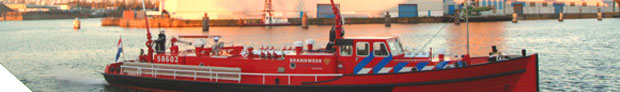 Stichting Blusboot De Weer 
____________________________________

Deelnameformulier ‘Club van Honderd’ van Blusboot De Weer	
					

Ondergetekende,

de heer, mevrouw*	 …………………………………………………………………………………………………….,

vertegenwoordigende 	………………………………………………………………………………………………………

Straat			……………………………………………………………………………………………………….

Postcode		………………………………………………….

Plaats			……………………………………………………………………………………………………….

Telefoon 		………………………………………….   Mobiel ……………………………………………...

E-mail			…………………………………………..   


Juicht de inspanningen van het bestuur van de Stichting Blusboot De Weer, om het Varende Industrieel Monument ‘De Weer’ te behouden voor de Zaanstreek en te exploiteren.

Hij/zij zal, ingaande ……………………………………………………, als Lid van de ‘Club van Honderd’ van Blusboot De Weer, 
na ontvangst van de donatie-nota, jaarlijks €…………………………………… 
overmaken op rekening NL66 SNSB 0927 3780 43. 
  

Zaanstad, ……………………………………………………………………..


…………………………………………………………………………………………
Handtekening*Doorhalen wat niet van toepassing is.RSIN 855775142 -KvK nr. 64677958	www.stichtingblusbootdeweer	